CENTRUM  EDUKACJI  EDUMOTIV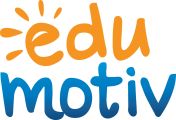 ul. Krakowska 25932-080 ZabierzówTEL. 734-453-479 / 606-422-528KARTA UCZESTNIKA  PÓŁKOLONII ZIMOWEJ 2020W ZABIERZOWIE	 TERMIN:   ………………………………. 2020IMIĘ I NAZWISKO DZIECKA: ……………………………………………………………….......................DATA I MIEJSCE URODZENIA: …………………………………………………………………………………….PESEL: ……………………………………………………….ADRES ZAMIESZKANIA: ………………………………………………………………………………………………………………………………………………..IMIĘ I NAZWISKO RODZICÓW/OPIEKUNÓW PRAWNYCH DZIECKA ORAZ ADRES ICH POBYTU W TRAKCIE PRZEBYWANIA DZIECKA NA PÓŁKOLONII:Matka: ……………………………………………………………………………………………………………………………………………………………………………….Ojciec: ……………………………………………………………………………………………………………………………………………………………………………….TELEFON RODZICÓW/PRAWNYCH OPIEKUNÓW DZIECKA:Matka: ………………………………………………...............................................Ojciec: …………………………………………………………………………………………….INFORMACJA O STANIE ZDROWIA DZIECKA:Czy dziecko jest na coś uczulone -  pokarmy lub leki?    TAK / NIEJeśli tak, proszę konkretnie podać na co? ………………………………………………………………………………………………………………………………………………………………..……………………………………………………………………………………………………………………………………………………………….Jak dziecko znosi jazdę samochodem/autobusem?    DOBRZE / ŹLEData ostatniego szczepienia przeciw tężcowi  ………………………………………………………………………………………….Inne szczepienia wg kalendarza szczepień  TAK / NIECzy dziecko zażywa stale leki?    TAK / NIEJeśli tak, jakie? W jakich dawkach? ………………………………………………………………………………………………………………………………………………………………………………………………………………………………………………………………………………………………………….Czy wychowawcy są upoważnieni do podania dziecku leków? Jeśli tak, należy złożyć osobne  pisemne upoważnienie z zaznaczeniem jakie leki i w jakich dawkach.    TAK / NIECzy dziecko nosi aparat ortodontyczny / okulary/ soczewki kontaktowe? ……………………………………………………………………………………………………………….Czy dziecko ma specjalną dietę?  TAK / NIEJeśli tak, proszę napisać jaką? ………………………………………………………………………………………………………………………………………………..………………………………………………………………………………………………………………………………………………………………………………………………Czy dziecko ma problemy ze zdrowiem? Czy często się na coś skarży? ……………………………………………………………………………………………………………………………………………………………………………………………….……………………………………………………………………………………………………………………………………………………………………………………………….Czy dziecko jest samodzielne?……………………………………………………………………………………………………………………………………………………………………………………………….……………………………………………………………………………………………………………………………………………………………………………………………….Inne istotne uwagi na temat zdrowia lub zachowania dziecka: …………………………………………………………………………………………………………………………………………………………………………………………………………………………………………………………………………………………………………………………………………………………………………………………………………………………………………………………………………………………………………………………………………………………………………………………………..Dane osób (innych niż rodzice/opiekunowie prawni) upoważnionych do odbioru dziecka z placówki – Centrum Edukacji EDUMOTIV………………………………………………………………………………………………………………………………………………………………………………………………..………………………………………………………………………………………………………………………………………………………………………………………………..W razie zagrożenia życia dziecka zgadzam się na jego leczenie szpitalne, zabiegi diagnostyczne, operacje. Oświadczam, że podałem/am wszystkie znane mi informacje, które mogą pomóc w zapewnieniu dziecku właściwej opieki w czasie pobytu na półkolonii.Wyrażam zgodę na przetwarzanie danych osobowych zawartych w Karcie Uczestnika Półkolonii Edumotiv w zakresie niezbędnym dla bezpieczeństwa i ochrony zdrowia dziecka. Pozostałe kwestie związane z ochroną danych znajdują się w osobnym formularzu RODO.DATA. CZYTELNE PODPISY RODZICÓW/OPIEKUNÓW PRAWNYCH………………………………………………………………………………………………………………………………………………………………………………………………………………Decyzja o kwalifikacji uczestnika na półkolonię ……………………………………………………………………………………………………………………….………………………………………………………………………………………………………………………………………………………………………………………………….DATA, PODPIS KIEROWNIKA WYPOCZYNKU…………………………………………………………………………………………………………